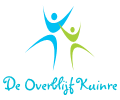 Inschrijfformulier Overblijven              Schooljaar 2015/2016                           Burgemeester de Ruiterschool                                Vijverpark 89 KuinreMijn kind gaat gebruik maken van de overblijfregeling.NaamKind(eren)…………………………………………….Groep(en)………………………..Adres…………………………………………………..Postcode………………………...Plaats………………………………………………….Naam ouder/verzorger…………………………………………………………………….Adres……………………………………………………Postcode……………………….Plaats…………………………………………………...Tel………………………………E-mail…………………………………………………...Mobiel………………………….Ik ben tussen 12.00 en 13.00 uur te bereiken op………………………………………Bij geen gehoor contact opnemen met…………………………………………………Tel……………………………………………………….Mobiel…………………………..Ik wil mijn kind graag opgeven voor:0 incidenteelHierbij verplicht ik mij tot:Het nakomen van de afgesproken betalingsregeling.Het nakomen van de afgesproken aan en afmeld systeem.Het meegeven van eten en drinken aan mijn kind.(medische) bijzonderheden.............................................................Allergieën..........................................................................................Eetgewoonten...................................................................................Huisarts................................................Tel:......................................* U mag van tevoren met uw kind komen om kennis te maken, of een keer samen met uw kind overblijven, (spreekt u dit dan wel even af).Ik ben bekend met de overblijfregeling via de website van www.burgderuiterschool.nl en de overblijfregels, heb deze met mijn kind besproken en ga hiermee akkoord:Datum:                                                         Handtekening:                                                                      (ouder / verzorger)0 3 vaste   dagen  per week0 2 vaste   dagen   per week0 maandag0 dinsdag0 donderdag0 1 vaste dag  per week0 maandag0 dinsdag0 donderdag